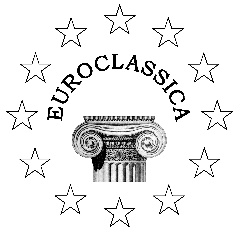 Europatria Sequel (and European Symbols): Expression of Interest (PLEASE SEND BY 1 FEBRUARY 2023).Your country:Name and email of the responsible author of the Europatria contribution:Also interested in contributing to a new European Symbols:  Y / NWe would be most grateful to receive the Europatria contribution by 1 September 2023. For European Symbols, the deadline is 1 July 2024Please send this form as attachment to Christian Laes (christian.laes@uantwerpen.be)